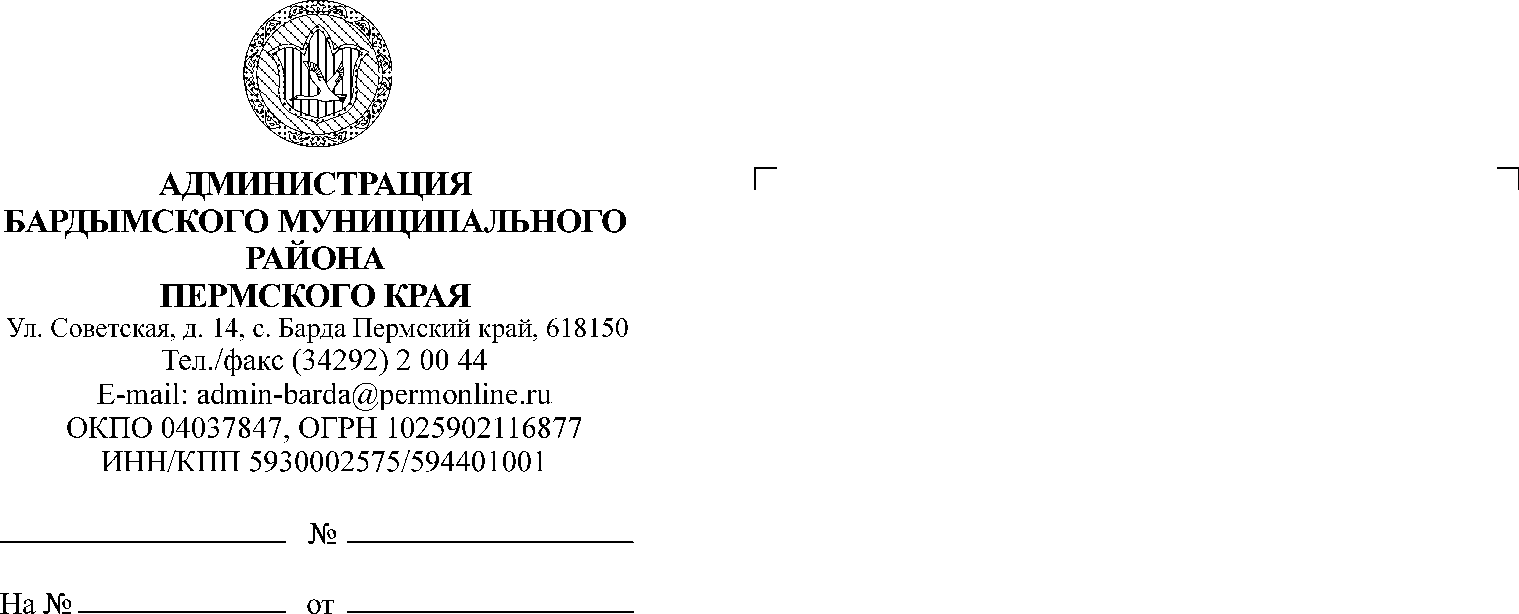 КОНТРОЛЬНО-СЧЕТНАЯ ПАЛАТАБАРДЫМСКОГО МУНИЦИПАЛЬНОГО ОКРУГАПЕРМСКОГО КАРЯ(КСП БАРДЫМСКОГО МУНИЦИПАЛЬНОГО ОКРУГА)ПРИКАЗ30.12.2021                                                                                                       № 29Об утверждении плана по противодействию коррупции в Контрольно-счетной палате Бардымского муниципального округаПермского края на 2022-2024 годы.	 В соответствии с Законом Пермского края от 30.12.2008 года №382-ПК «О противодействии коррупции в Пермском крае» ПРИКАЗЫВАЮ:1. Утвердить прилагаемый План по противодействию коррупции в Контрольно-счетной палате Бардымского муниципального округа Пермского края на 2022-2024 годы.2.  Настоящий приказ вступает в силу с момента подписания.3.  Контроль за исполнением приказа оставляю за собой.Председатель Контрольно-счетной палаты Бардымского муниципального округа   Пермского края                                                                          З.Т. Шахманаева                                                                                                       